Job Vacancy Notice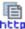 Job Title:	Professor - 300026Job ID:	6169Location:Regular/Temporary:   RegularHelp |Return to Previous Page	Switch to Internal ViewFACULTY VACANCY ANNOUNCEMENTPerforms teaching, research and guidance duties in area(s) of expertise.  Shares responsibility for committee and department assignments including administrative, supervisory, and other functions.QUALIFICATIONSPh.D. degree in area(s) of experience or equivalent. Also required are the ability to teach successfully, demonstrated scholarship or achievement, and ability to cooperate with others for the good of the institution.COMPENSATIONCUNY offers faculty a competitive compensation and benefits package covering health insurance, pension and retirement benefits, paid parental leave, and savings programs.  We also provide mentoring and support for research, scholarship, and publication as part of our commitment to ongoing faculty professional development.HOW TO APPLYFrom our job posting system, select "Apply Now", create or log in to a user account, and provide the requested information. If you are viewing this posting from outside our system, access the employment page on our web site and search for this vacancy using the Job ID or Title.Candidates should provide a CV/resume and statement of scholarly interests.CLOSING DATEJOB SEARCH CATEGORYCUNY Job Posting: FacultyEQUAL EMPLOYMENT OPPORTUNITYCUNY encourages people with disabilities, minorities, veterans and women to apply.  At CUNY, Italian Americans are also included among our protected groups.  Applicants and employees will not be discriminated against on the basis of any legally protected category, including sexual orientation or gender identity. EEO/AA/Vet/Disability Employer.Return to Previous Page	Switch to Internal View1 of 1	12/4/2015 12:50 PM